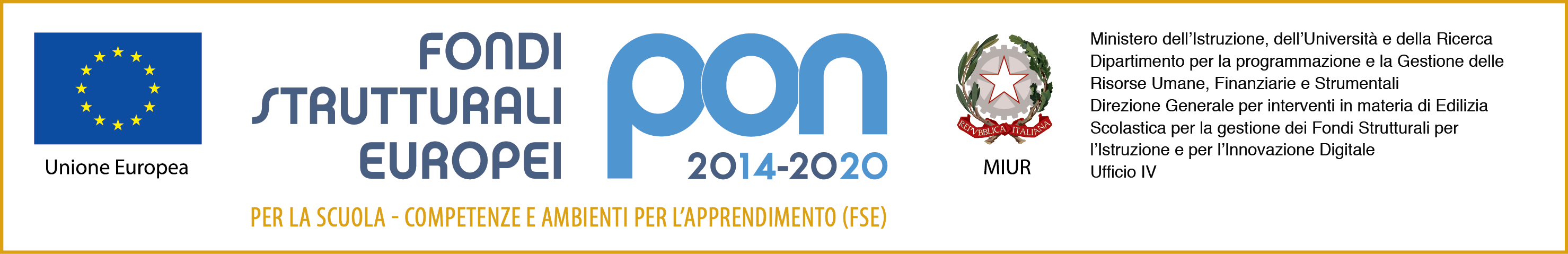 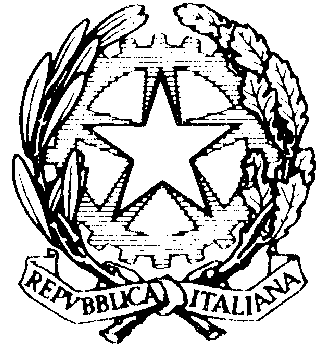 MINISTERO DELL'ISTRUZIONE, DELL'UNIVERSITA' E DELLA RICERCAUFFICIO SCOLASTICO REGIONALE PER LA SICILIAISTITUTO COMPRENSIVO“LEONARDO DA VINCI”VIA G.BARONE  MISTERBIANCO (CT) -C.F. 80011380872 - C.M. CTIC836004Tel. 0957556931 Fax. 095.2935754 e-mail  ctic836004@istruzione.it  -sito web - www.icleonardodavincimisterbianco.edu.itAllegato 1   Domanda di partecipazione alla selezione del personale A.T.A. ai fini dell’ attuazione del PON di cuiall’Avviso pubblico 26502 del 06/08/2019   Asse I- Istruzione – Fondo Sociale Europeo (FSE). Obiettivo specifico 10.2. - Miglioramento delle competenze chiave degli allievi–Azione 10.2.2  Azioni di integrazione e potenziamento delle aree disciplinari di base  - sottoazione 10.2.2A - Competenze di base  Codice Identificativo Progetto:  10.2.2A-FSEPOC-SI-2020 - 260   Codice CUP: E29G19000290001Titolo del progetto: “Ben- essere a scuola”__l__ sottoscritto_ Cognome	Nome	In qualità di Assistente AmministrativoChiededi partecipare alla selezione del personale ATA interno all’Istituto ai fini dell’ attuazione del PON di cui all’ Avviso pubblico 26502 del 06/08/2019  per il contrasto alla povertà educativa.Codice Identificativo Progetto: 10.2.2A-FSEPOC-SI-2020 - 260   Codice CUP: E29G19000290001Dichiarainoltre, di essere in possesso dei sotto elencati titoli culturali e professionali e di servizio previsti dall’avvisoIl/la sottoscritto/a dichiara fin da ora di accettare tutte le condizioni previste dalla normativa vigente e dal bando. Il/la sottoscritto/a altresì autorizza al trattamento dei dati personali ai sensi e per effetto del D. Lgsvo n. 196/2003.Data ___________________								FIRMA										_______________________TITOLIAUTOVALUTAZIONECONVALIDA G.O.PAnzianità di servizio  (punti 2 per anno)Continuità nella scuola (punti 2 per anno)Esperienze lavorative in ambito PON negli ultimi 10 anni.(Punti 1 per ogni incarico fino a un massimo di 10 punti)